ITALIAN      WASHINGTON       Pizza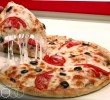 For further information contact;Gillian JacksonOn 0191-2103530Email- gillian.jackson@sunderlandcareandsupport.co.ukFRIENDSHIPON22ND JUNE 7-10PMAT COMMUNITY RESOURCEGelato Ice Cream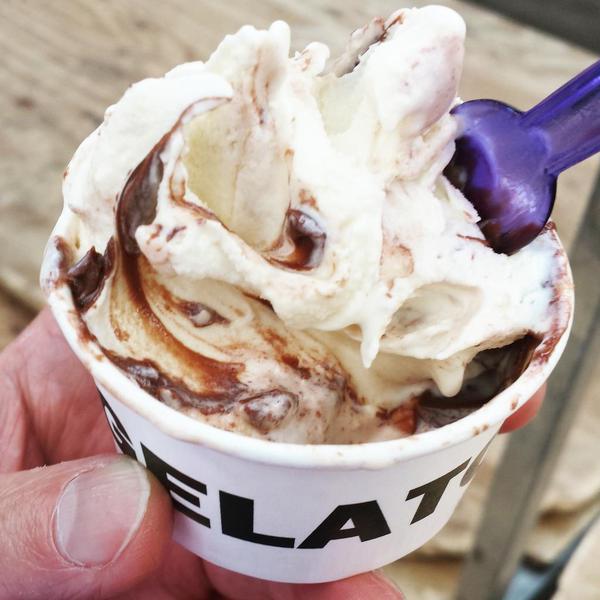 Gentle music 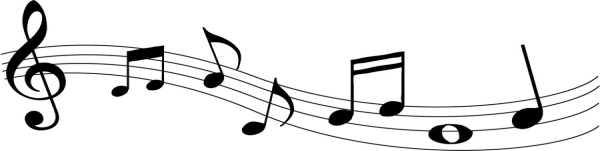            BRING AFRIEND & MAKE NEWONESTickets £5.00EVENINGCENTREItalian Coffee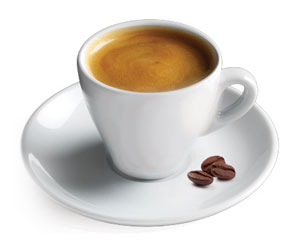 All proceeds will go to the Sunderland Care and Support Charity